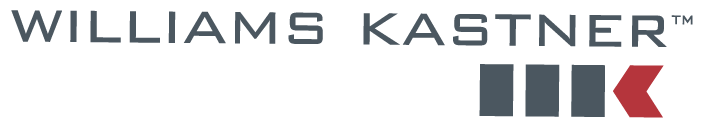 March 21, 2017VIA WEB PORTAL AND FIRST CLASS MAIL	29208.0101Mr. Steven V. KingExecutive Director and SecretaryWashington Utilities and Transportation CommissionAttention: Records CenterP.O. Box 472501300 S. Evergreen Park Dr. SWOlympia, WA 98504-7250Attn: 	Administrative Law Judge Rayne PearsonRe:	Shuttle Express, Inc. v. Speedishuttle Washington, LLC d/b/a Speedishuttle Seattle, Docket Nos. TC-143691, TC-160516 and TC-161257 (Consolidated)Dear Mr. King:Enclosed for the parties’ convenience, please find a Revised Pre-Filed Testimony of H. Jack Roemer, Exhibit No. ___ (HJR-1T) (along with a redlined version of the Testimony reflecting all the corrections as identified in the errata filed March 20, 2017) which was filed this afternoon via the web portal in the above-referenced, consolidated dockets.  The original and one copy of this filing will follow via US mail.  Please contact the undersigned if there are any questions or concerns.Yours truly,WILLIAMS, KASTNER & GIBBS PLLCBlair I. FassburgDavid W. Wileycc:	(via e-mail)Rayne Pearson, Administrative Law Judge	Brooks Harlow	Julian Beattie	Client